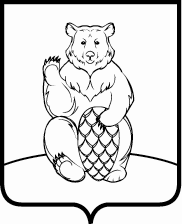 СОВЕТ ДЕПУТАТОВ ПОСЕЛЕНИЯ МИХАЙЛОВО-ЯРЦЕВСКОЕ В ГОРОДЕ МОСКВЕ    Р Е Ш Е Н И Е 	21 сентября 2017г.                                                                                                №2/10О    рассмотрении    протеста    прокурора  Троицкого    административного      округа на решение Совета депутатов  поселенияМихайлово-Ярцевское от 26.03.2015г. №6/5 «Об утверждении Порядка признания жителей поселения Михайлово-Ярцевское малоимущими в целях постановки их на учет в качестве  нуждающихся в жилых помещениях»В соответствии с Федеральным законом от 27.07.2010г. №210-ФЗ «Об организации предоставления государственных и муниципальных услуг», рассмотрев протест прокурора Троицкого административного округа на решение Совета депутатов поселения Михайлово-Ярцевское от 26.03.2015г. №6/5,Совет депутатов поселения Михайлово-Ярцевское РЕШИЛ:1. Принять протест прокурора Троицкого административного округа на решение Совета депутатов поселения Михайлово-Ярцевское от 26.03.2015г. №6/5 «Об утверждении Порядка признания жителей поселения Михайлово-Ярцевское малоимущими в целях постановки их на учет в качестве нуждающихся в жилых помещениях».2. Внести в решение Совета депутатов поселения Михайлово-Ярцевское от 26.03.2015г. №6/5 «Об утверждении Порядка признания жителей поселения Михайлово-Ярцевское малоимущими в целях постановки их на учет в качестве нуждающихся в жилых помещениях» следующие изменения:2.1. в абзаце 1 пункта 6.3 Порядка  после слова «обеспеченности» добавить фразу «, за исключением документов и сведений, получаемых органом местного самоуправления в порядке межведомственного взаимодействия».3. Опубликовать настоящее решение в бюллетене «Московский муниципальный вестник» и разместить на официальном сайте администрации поселения Михайлово-Ярцевское в информационно-телекоммуникационной сети «Интернет».4. Настоящее решение вступает в силу со дня официального опубликования.5. Контроль за выполнением настоящего решения возложить на Главу поселения Михайлово-Ярцевское Г.К. Загорского.	Глава поселения                         		                       Г.К.Загорский 